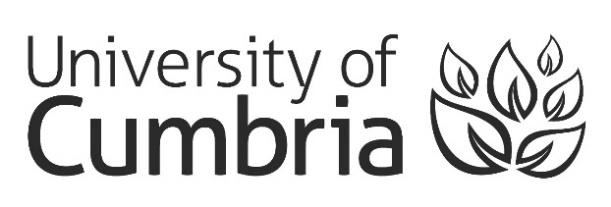 Gender Pay Gap ReportMarch 2019Lee McDermottEquality, Diversity and  Inclusion OfficerStudent & Staff ServicesGender Pay Gap Report – March 2019ContextThe University of Cumbria remains fully committed to ensuring equality of opportunity for all our students and staff, in line with meeting our public sector equality duty (PSED). By conducting an annual Gender Pay Gap Report we continue to establish and monitor any differences in male and female average earnings, at all levels of the organisation, whilst maintaining a transparent approach.We use the Higher Education Role Analysis (HERA) job evaluation scheme to establish a fair grade for each role, meaning that the job is evaluated, rather than the person and we have a clear policy and procedure for recruiting and promoting staff that is available to all staff.A full breakdown of relevant data is provided below.Pay GapThe University has a pay gap which is much less than the sector average and also less than was reported last year.  Please see below:A mean gender pay gap of 9.2% (15% in the UK HE sector for 2017)A median gender pay gap of 8.6% (14% in the UK HE sector for 2017)*UK HE sector data sourced from https://www.ucea.ac.uk/en/empres/epl/gender-pay-gap/gpg- data/index.cfmThe figures from the 2018 report were:A mean gender pay gap of 11.8% (18.3% for the UK HE sector)A median gender pay gap of 8% (13.7% for the UK HE sector)The University’s mean gender pay gap has shown a reduction of 2.6% and the median gender pay gap a minor increase of 0.6%, since the 2018 report. The main reason for the pay gap is that the University has a disproportionately high number of women compared to men from Grade 4 to 8, as shown in the graph below. Only at Professor  Grade  are  there   more   men  than  women   and  the  number   of  female  Student Ambassadors is also vastly greater than the number of males, which further impacts on the overall figures.Male and Female staff at each grade - 1140 relevant employeesBonuses – 15 bonuses paidThe University pays very few bonuses, with a total of 15 being paid during 2017-18. 1.8% of women received a bonus and 0.3% of men. These payments range from £100 to £1000 and relate to long service awards (£100) or a one-off payment to recognise an outstanding contribution by an employee, which exceeds the normal role expectations to an exceptional degree.The mean bonus gender pay gap of 45.2% is in favour of men and relates to a mean average payment of £548 for women and £1000 for men. The median bonus gender pay gap is 45.7% in favour of men and relates to a median average payment of £543 for women and £1000 for men.Salary QuartilesThe proportion of males and females in each quartile pay band are shown on page 4. The quartiles have been calculated by ranking all 1140 relevant employees by their hourly rate of pay from lowest to highest and dividing them into four even groups. This information shows that while women make up the majority in each quartile, they are a more significant majority in the lower and lower middle quartiles which again explains the existence of a gender pay gap. Pay Gap Data  Mean and median gender pay gap – based on hourly rate of pay (excluding bonuses)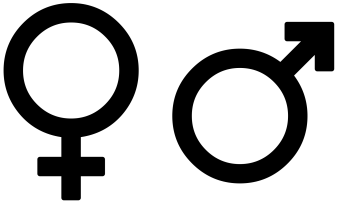 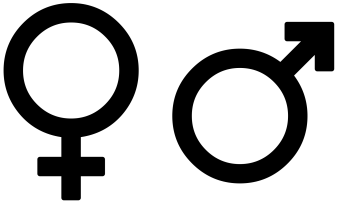 Mean and median gender pay gap – bonuses onlyProportion of males and females in each salary quartileEvidence of addressing the gapWhile we continue to be proud of our gender equality record, we are not complacent and continue to progress a wide range of initiatives and activities to further improve equality across our community.Outlined on page 5 is a range of the supportive measures that continue to contribute towards addressing issues and moving the organisation forward in this area:For more information, please contact Lee McDermott, EDI Officer: T: 01228 616029E: lee.mcdermott@cumbria.ac.ukEDI training continues as part corporate induction and is also ongoing as part of the mandatory training programmeSeparate training  for  academic  and  professional  services  staff is  in  place to ensurerelevance to the job role.We have an Equality Impact Assessments (EIA’s) process in place and these are completed where appropriate to consider any/all equality issues, including any impact on gender equality (including gender reassignment)Equal pay audits continue every 2 years in collaboration with our recognised Trade Unions.An improved on-line portal has been implemented, which provides easy access to all on- line materials. A new module covering unconscious bias was introduced in November 2018, with an action plan in place to address completion rates.Exit interviews have been reviewed and now provide opportunity for staff to share their views on the university’s approach to diversity. All staff departures since August 2018 have been invited to contribute to the amended process.Internal Trans Awareness Training has been developed and delivered at Lancaster, Fusehill Street and London, with an Ambleside date pending, to raise general awareness around support and guidance for Trans staff and students. Updated guidance from ECU is also accessible on the university website.The staff mentoring scheme has been recently reintroduced and will continue to be implemented for new colleagues as a supportive measure university wide.Supporting the Research Excellence Framework, specific EDI training has been developed internally for the REF panel, with ongoing support from HR and the Equality, Diversity and Inclusion Officer for any EDI related issues throughout the process.Data continues to be collated and monitored for a range of equality information such as:Staff and student profilesStaff and student recruitmentStudent retention, achievement and employabilityStaff training/development, promotion and engagementREF profiles and related splits based on EDAP guidanceThe opportunity for all staff to discuss development issues and flexible working withtheir line manager through  formal appraisal process every yearWe will continue to develop an EDI schedule of events to raise awareness of key dates and themes, involving a variety of activities and partnership working, including those around gender from a specific and an intersectional angle.Increasing staff awareness of the range of flexible working opportunities and support available for those with caring responsibilities e.g. reviewing the Family Friendly Policy within HR to reflect recent changes and to ensure we continue to display best practice in respect of leave and pay.